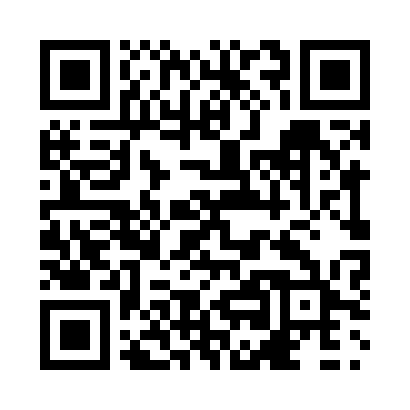 Prayer times for Ikualajuuq, Quebec, CanadaMon 1 Jul 2024 - Wed 31 Jul 2024High Latitude Method: Angle Based RulePrayer Calculation Method: Islamic Society of North AmericaAsar Calculation Method: HanafiPrayer times provided by https://www.salahtimes.comDateDayFajrSunriseDhuhrAsrMaghribIsha1Mon2:133:191:077:1310:5512:012Tue2:143:201:077:1310:5412:013Wed2:153:221:087:1310:5312:004Thu2:153:231:087:1210:5111:595Fri2:163:251:087:1210:5011:596Sat2:173:271:087:1110:4811:587Sun2:183:291:087:1110:4711:578Mon2:193:311:087:1010:4511:579Tue2:203:331:097:1010:4411:5610Wed2:223:351:097:0910:4211:5511Thu2:233:371:097:0810:4011:5412Fri2:243:391:097:0810:3811:5313Sat2:253:411:097:0710:3611:5214Sun2:263:441:097:0610:3411:5115Mon2:273:461:097:0510:3211:5016Tue2:293:481:097:0410:2911:4917Wed2:303:511:097:0310:2711:4818Thu2:313:531:107:0210:2511:4719Fri2:323:561:107:0110:2211:4620Sat2:343:581:107:0010:2011:4421Sun2:354:011:106:5910:1711:4322Mon2:364:031:106:5810:1511:4223Tue2:384:061:106:5710:1211:4124Wed2:394:091:106:5610:1011:3925Thu2:404:111:106:5410:0711:3826Fri2:414:141:106:5310:0411:3727Sat2:434:161:106:5210:0211:3528Sun2:444:191:106:509:5911:3429Mon2:454:221:106:499:5611:3330Tue2:474:251:106:479:5311:3131Wed2:484:271:106:469:5111:30